КРОПИВНИЦЬКИЙ БУДІВЕЛЬНИЙ КОЛЕДЖ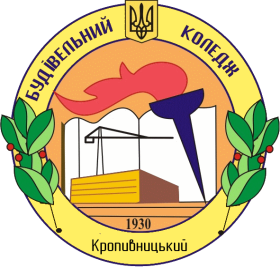 Шановні абітурієнти!Ми раді запросити Вас на навчання до Кропивницького будівельного коледжу. Заповніть наведену нижче анкету  це стане Вашим першим кроком до навчання у КБК.  Наші спеціалісти приймальної комісії зв’яжуться з Вами та нададуть консультацію з усіх питань, які Вас цікавлять!Прізвище, імя та по батькові абітурієнта (або його/її представника) __________________________________ Адреса проживання абітурієнта (наприклад – м.Кропивницький) __________________________________ Вкажіть освітній рівень, який Ви здобуваєте зараз:Закінчую школуЗакінчую ПТНЗЯкий напрямок підготовки Вас цікавить? (можна обрати декілька відповідей): «Будівництво та експлуатація будівель і споруд»; «Архітектура та містобудування» «Будівництво, експлуатація і ремонт автомобільних доріг та аеродромів»;«Монтаж, обслуговування устаткування і систем газопостачання».«Менеджмент».Звідки Ви дізнались про наш коледж? (можна обрати декілька відповідей):Від батьків чи родичівЗ газетиЗ соціальних мережЗ ІнтернетуЗ профорієнтаційного заходу в навчальному закладіПочув по радіо, телебаченнюІнше ____________________ У якій соціальній мережі чи месенджері Вам зручніше дізнаватись про новини коледжу? можна обрати декілька відповідей):TelegramFacebookInstagramTikTokYouTubeViberWhatsAppSkypeІнше ______________________ .Електронна пошта (потрібна для зв’язку з Вами. Не розголошується!) ____________________________________________________________________ Ваш контактний телефон (потрібен для зв’язку з Вами. Не розголошується!) ____________________________________________________________________Сторінка в соцмережі, Skype або інший зручний для Вас спосіб зв’язку ____________________________________________________________________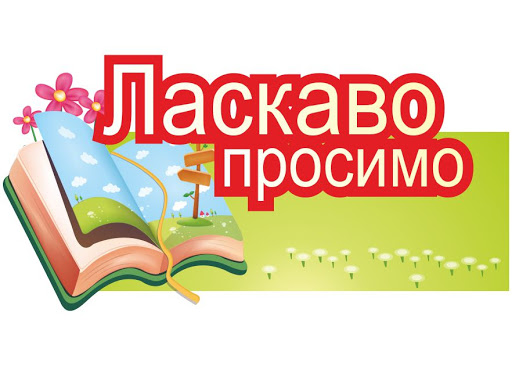 